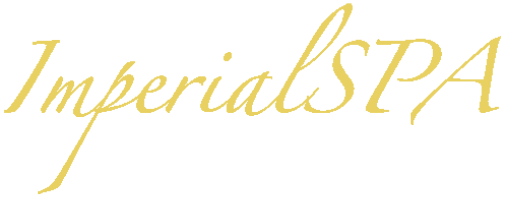 Il vero Massaggio Thai nel cuore di Milano.Immergiti in un profondo stato di benessere… nell’incantevole atmosfera dell’ImperialSPA, un viaggio nella magica Tailanda tra calde sfumature color oro e meravigliosi ed affascinanti arredamenti, una vera oasi di pace dove ritrovare equilibrio e armonia per il corpo, la mente e il cuore. L’originalità di ImperialSPA risiede nell’ambiente elegante e dai profumi unici che ti avvolgono in una esperienza esclusiva di assoluto comfort e pace. Percorsi benessere individuali o di coppia, tra suite emozionali, massaggi thai, trattamenti specifici ed estetica tradizionale. La SPA è una vera esperienza multisensoriale con l’utilizzo di terapie dalle più antiche alle più moderne e prodotti naturali come oli essenziali e servizi personalizzati studiati secondo le esigenze del Cliente.Massaggi Thai esclusiviIl massaggio thai è un massaggio che alterna fasi energetiche e rilassanti abbinate all’utilizzo di olii aromatici personalizzati. Utilizzando le tecniche di digito pressione sui diversi canali energetici, questo massaggio dona grandi energie e benessere. Secondo la medicina orientale, l’uomo è immerso tra l’energia del cielo e della terra, queste energie fluiscono nel nostro corpo tramite linee energetiche chiamate “SEN” in Thailandia, “PRANDI” nelle Indie, “MERIDIANI” in Cina e Giappone. Lavorando su questi canali energetici si hanno dei benefici a livello muscolare posturale e circolatorio.Imperial SPA offre diverse tipologie di massaggi Thai, dai più tradizionali, a servizi più originali e innovativi. Il massaggio Thai Oil: Massaggio thailandese con olio. Delicate pressioni sciolgono le contratture muscolari e le rigidità articolari, rilassano e ripristinano la circolazione energetica, migliorano l’ossigenazione di tutti i tessuti con un’azione drenante e detossicante del corpo. Durata 50 o 80 minuti. Il massaggio Thai Spa: Massaggio thailandese con olio o crema. Questo massaggio alterna il thai tradizionale eseguito con pressioni ed allungamenti al massaggio olistico. Durata 50 o 80 minuti.Il massaggio Thai Tradizionale: Massaggio thailandese tradizionale. Questo massaggio viene eseguito sul corpo vestito da un indumento di cotone organico naturale, si tratta di un massaggio vigoroso, eseguito con pressioni e allungamenti che aumentano la vitalità e attenuano la tensione. Durata 50 o 80 minuti.Il massaggio con fagottini: Il massaggio con olii rigenera la pelle e aiuta a mantenere un aspetto fresco e giovanile. L’applicazione dei tamponi alle erbe calde sul corpo favorisce la circolazione sanguigna e contribuisce ad alleviare diversi disturbi (dolori reumatici, dolori muscolari delle articolazioni e spossatezza fisica). Dall’antica tradizione thai questo è un trattamento completo che unisce ai benefici estetici quelli psicofisici per rilassarsi, ritrovare armonia e curare la propria bellezza. I fagottini di erbe contengono una combinazione di piante officinali 100% naturali. Durata 80 minuti.Massaggio Thai a 4 mani: Il massaggio a quattro mani è un piccolo lusso che almeno una volta nella vita bisognerebbe regalarsi e provare. Quando sei stanco, stressato e di cattivo umore, concedersi un piccolo lusso, ti fa sentire bene e può essere la soluzione giusta. Durata 50 minuti.Massaggio testa-collo-schiena: Più di ogni altra parte del corpo, la testa riflette in modo diretto cosa sta succedendo al di sotto della nostra “facciata”. Questo trattamento è adatto a tutti in quanto rilassa e distende viso, testa, schiena e collo attraverso la pressione di alcuni punti chiave e manovre. Durata 25 minuti.Massaggio Thai piedi: Il massaggio thai piedi, come molti massaggi che rimandano alla riflessologia plantare, permette di intervenire su disturbi relativi agli organi favorendone il corretto funzionamento e calmando molte forme di tensione. Durata 25 o 50 minuti.Massaggio Thai viso: Regala un’inaspettata sensazione di relax e benessere globale, mediante determinati punti del viso. Non solo ne migliora l’aspetto ma agisce anche sulla salute di tutto l’organismo. Durata 25 o 50 minuti.Trattamento viso al guscio d’ostrica: L’ostrica e il suo guscio contengono importanti proprietà anti-age illuminanti. Per la sua caratteristica, il guscio d’ostrica ossigena e ricompatta la pelle, distendendo le rughe, rimpolpando i segni d’espressione. Le sue caratteristiche mineralizzanti, infatti, ne fanno un alleato eccezionale per la bellezza. Durata 30 minuti.Trattamento viso bava di lumaca: La bava di lumaca è una delle sostanze migliori per la cura e la rigenerazione della pelle, contiene antiossidanti capaci di rallentare il processo dell’invecchiamento eliminando i radicali liberi e donando all’epidermide un aspetto sano, giovane e tonico. Rappresenta un ottimo rimedio per molti inestetismi con effetti visibili sulle macchie della pelle, sui segni da acne, sulle smagliature e sulle cicatrici. Ha una profonda azione purificante ed esfoliante sulla pelle, lenitiva e protettiva oltre che cicatrizzante. Durata 30 minuti.Imperial Spa offre trattamenti esfolianti, specifici per ogni tipologia di pelle e con prodotti totalmente naturali. Rimuovono le cellule morte e aiutano a contrastare il colorito spento ed eventuali discromie della pelle. Scrub corpo: Lo scrub corpo viene eseguito con prodotti naturali. Rigenera la tua pelle eliminando le cellule morte rendendola morbida e luminosa.Himalayan scrub: Scrub corpo al sale rosa Himalayano e olio di rosmarino con funzione antiossidante e anti-age.Sugar scrub: Scrub allo zucchero di canna e burro di karitè nutriente, levigante e rivitalizzante.Coffee scrub: Scrub al caffè e olio di jojoba stimola il rinnovo cellulare ed ha un effetto antiinfiammatorio. La SPA dona una vasta gamma di trattamenti, veri e propri Ritual Benessere.Ritual DONTAN: Scrub salino da 30 min. massaggio thai con cocco e menta 50 min. e massaggio thai viso 30 min. Durata 110 minuti.Ritual KI-LÀ: Massaggio decontratturante con olio fisio da 80 min. e massaggio piedi thai da 30 min. Durata 110 minuti.Ritual HEAVEN: Massaggio corpo thai con olio cocco caldo da 50 min. massaggio piedi thai da 30 min. e massaggio viso thai da 30 min. Durata 110 minuti.Ritual VITALITY: Massaggio corpo thai con olio di rosa da 50 min. scrub corpo 30 min. e massaggio viso thai 30 min. Durata 110 minuti.Ritual ASIAN DELIGHT: Massaggio corpo thai con tamponi caldi da 80 min. massaggio piedi thai da 30 min. Durata 110 minuti.Ritual LUXURY: Massaggio corpo thai 4 mani aromaterapico da 50 min. e bagno turco 30 min. Durata 80 minuti.Ritual SNAIL SLIME: Massaggio decontratturante da 80 min. con jojoba e trattamento viso thai con bava di lumaca 30 min. Durata 110 minuti.Ritual OIL SHELL: Massaggio thai da 80 min. con olio drenante e trattamento viso al guscio d’ostrica 30 min. Durata 110 minuti.Ritual HABIBI: Profumi degli hammam marocchini in questo percorso benessere, partendo dallo scrub corpo aromatizzato, al bagno turco e infine tisana alla menta. Prosegue con massaggio e trattamento viso: per lei con olio puro di Argan e Rosa Persiana e per lui con Aloe Bio e timo. Durata 110 minuti.Ritual HIMALAYAN: Il percorso inizia nella vasca idromassaggio per un effetto decontratturante e prosegue con scrub corpo ai sali himalayani con essenze balsamiche eseguito dall’operatrice. Completa il ritual un massaggio agli agrumi e pino mugo che riduce i dolori muscolari e migliora la circolazione sanguigna. Durata 110 minuti.Ritual SPA: rituale decontratturante alla schiena. Detersione con pino siberiano per eliminare le tossine. Arnica calda per sciogliere le tensioni, massaggio per avvolgerti nel relax più profonfo. Durata 30 minuti.L’incantevole Suite & RitualNegli spazi eleganti di ImperialSPA si trova l’imponente e magnifica suite. La suite è una stanza completamente riservata a te e a chi decidi di portare all’interno di questo magico piccolo mondo... dove troverai tutti i confort possibili, dove lasciarti andare al più completo relax. Qui potete rilassarvi completamente e in completa privacy nel nostro bagno turco e nell’idromassaggio, andando a costruire un percorso fatto su misura per voi, abbinando a quest’ultimi, i nostri massaggi e trattamenti. ImperialSPA vi propone dei percorsi che vanno da un minimo di 2 ore ad un massimo di 5 ore, ma l’importante è ricordarsi che la suite è personalizzabile, siete voi che decidete come usufruire del tempo, del relax a vostra disposizione.Junior Suite: Bagno turco con cromoterapia e idromassaggio 70 minuti e tisana. Massaggio thai a scelta 50 minuti. Durata 120 minuti.Royal Suite: Bagno turco con cromoterapia e idromassaggio 70 minuti e tisana. Trattamento esfoliante 30 minuti massaggio thai a scelta 50 minuti e massaggio thai piedi o viso 30 minuti. Durata 180 minuti.Imperial Suite: Bagno turco con cromoterapia e idromassaggio 100 minuti e tisana Trattamento esfoliante 30 minuti, massaggio thai a scelta 50 minuti, massaggio thai viso 30 minuti, massaggio thai piedi 30 minuti. Durata 240 minuti.Luxury Suite: Bagno turco con cromoterapia e idromassaggio 90 minuti, tisana e bollicine, trattamento esfoliante 30 minuti, massaggio thai a scelta 90 minuti, pausa tisana 30 minuti, massaggio thai viso 30 minuti, massaggio thai piedi 30 minuti. Durata 300 minuti.Gold Suite 24k: Bagno turco con cromoterapia e idromassaggio 70 minuti, tisana e bollicine. Esfoliazione corpo e viso 30 minuti; Massaggio thai 50 minuti; Maschera più massaggio thai viso 30 minuti. Tutto il rituale verrà effettuato con dei prodotti a base di ORO PURO 24 KARATI e acido jaluronico. Durata 180 minuti.Spa Emozionale: Senza massaggi o trattamenti - Bagno turco con cromoterapia e idromassaggio e tisana. Durata 60, 90 o 120 minuti. Ritual Abibi: I profumi degli hammam marocchini in questo percorso benessere, partendo dallo scrub corpo aromatizzato, al bagno turco e infine tisana alla menta.Prosegue con massaggio e trattamento viso: LEI con olio puro di ARGAN e ROSA PERSIANA - LUI con ALOE BIO e TIMO.  Durata 110 minuti.Ritual Himalayan: Il percorso inizia nella vasca idromassaggio per un effetto decontratturante e prosegue con scrub corpo ai sali himalayani con essenze balsamiche eseguito dall’operatrice. Completa il ritual un massaggio agli agrumi e pino mugo che riduce i dolori muscolari e migliora la circolazione sanguigna. Durata 110 minuti.Rituale Energy Stone: Contrastano i dolori muscolari, inducono in uno stato di benessere e rilassamento e migliorano lo stato dell’epidermide. Durata 80 minutiRituale all’Argan: Scrub all’argan e massaggio a base di burro di Karitè. Rende la pelle di viso e corpo straordinariamente elastica, compatta e luminosa. Durata 80 minuti.Kobid o Massage Giapponese: Rilassa la muscolatura del viso, dona elasticità e luminosità, attenua le rughe producendo l’effetto di un lifting naturale. Durata 60 minuti.Massaggio Decontratturante: Utile a chi ha bisogno di sciogliere stress e tensioni e contratture.Durata 50 minuti.Massaggio Aromaterapeutico: Vero e proprio percorso sensoriale! Dopo aver scelto il proprio olio essenziale si unisce all’ olio caldo e si prosegue con un massaggio di rilassamento profondo, rinnovamento energia, coccola armoniosa e fluida, avvolgente, rivitalizzante. Durata 50 minuti. 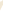 Massaggio Anticellulite-Drenante: Aiuta a ridurre la pelle a buccia d’ arancia, in quanto rigenerano i tessuti con tecniche di manipolazione mirata. Lo stato connettivo della pelle si riattiva, si ossigena e si rigenera. Inoltre, drena i liquidi in eccesso, eliminando le scorie e le tossine. Durata 50 minuti.
ImperialSPA è una raffinata SPA boutique che offre percorsi benessere personalizzati esclusivamente al singolo e/o alla coppia, in un ambiente riservato e in completa privacy.IMPERIAL SPAVia Marco D’Oggiono, 8Milano, 20213+39 02 40026122info@imperialspamilano.itOGS PR & COMMUNICATIONVia Koristka 3, Milano www.ogscommunication.com – info@ogscommunication.compress.ogscommunication.com  +39 02 3450610